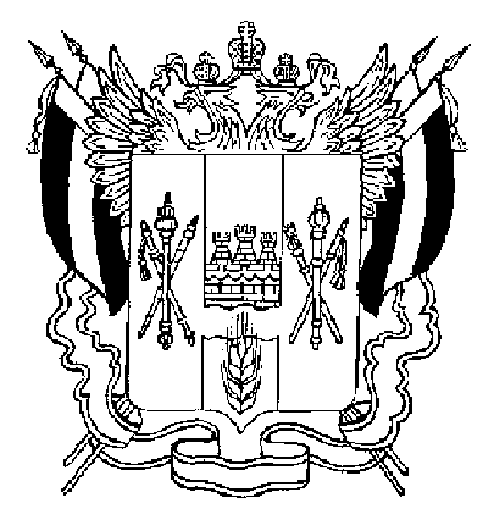 АДМИНИСТРАЦИЯВЕСЁЛОВСКОГО СЕЛЬСКОГО ПОСЕЛЕНИЯВЕСЁЛОВСКОГО РАЙОНА РОСТОВСКОЙ ОБЛАСТИ______________________________________________________________________                                                  ПОСТАНОВЛЕНИЕ08 ноября 2018 года                         № 183                                    п. Веселый     Об утверждении отчета об исполнении плана реализации муниципальной программыВеселовского сельского поселения «Формирование современной городской среды на территории Веселовского сельского поселения» за 9 месяцев 2018 года.        В соответствии с постановлением Администрации Весёловского сельского поселения от 19.08.2013 года № 203 «Об утверждении методических рекомендаций по разработке и реализации муниципальных программ Веселовского сельского поселения, руководствуясь Уставом Веселовского сельского поселения, администрация Веселовского сельского поселения постановляет:       1. Утвердить отчет об исполнении плана  реализации  по муниципальной  программе Веселовского сельского поселения «Формирование современной городской среды на территории Веселовского сельского поселения» 9 месяцев 2018 года, утвержденного распоряжением Администрации Веселовского сельского поселения от 28.12.2017 № 193 «Формирование современной городской среды на территории Веселовского сельского поселения  на 2018 год» согласно приложению к настоящему постановлению.2. Постановление вступает в силу с момента обнародования.3. Контроль за выполнением постановления возлагаю на себя.Глава Веселовского сельского поселения                                                                                А.Н.Ищенко	                                                                                                              Приложение к постановлениюАдминистрации Веселовского сельского поселения от 08.11.2018г.№ 183 Отчет об исполнении плана  реализации муниципальной программы Веселовского сельского поселения «Формирование современной городской среды на территории Веселовского сельского поселения » за  9 месяцев 2018 года. п/пНаименование основного мероприятия, контрольного события программыОтветственный 
 исполнитель  
  (заместитель руководителя ОИВ/ФИО)Результат реализации мероприятия (краткое описание)Фактическая дата начала   
реализации 
мероприятияФактическая дата окончания реализации  
мероприятия, наступления  
контрольного событияРасходы бюджета на реализацию муниципальной      
программы, тыс. руб.Расходы бюджета на реализацию муниципальной      
программы, тыс. руб.Заключено   
контрактов на отчетную дату, тыс. руб.   
<1> п/пНаименование основного мероприятия, контрольного события программыОтветственный 
 исполнитель  
  (заместитель руководителя ОИВ/ФИО)Результат реализации мероприятия (краткое описание)Фактическая дата начала   
реализации 
мероприятияФактическая дата окончания реализации  
мероприятия, наступления  
контрольного событияПредусмотрено муниципальной программойфакт на отчетную дату <1>Заключено   
контрактов на отчетную дату, тыс. руб.   
<1>1223456781Подпрограмма 1 «Благоустройство общественных территорий Веселовского сельского поселения»Подпрограмма 1 «Благоустройство общественных территорий Веселовского сельского поселения»Подпрограмма 1 «Благоустройство общественных территорий Веселовского сельского поселения»Подпрограмма 1 «Благоустройство общественных территорий Веселовского сельского поселения»Подпрограмма 1 «Благоустройство общественных территорий Веселовского сельского поселения»Подпрограмма 1 «Благоустройство общественных территорий Веселовского сельского поселения»Подпрограмма 1 «Благоустройство общественных территорий Веселовского сельского поселения»Подпрограмма 1 «Благоустройство общественных территорий Веселовского сельского поселения»1.1    Расходы на мероприятия по благоустройству общественных территорий  Начальник сектора строительства, ЖКХ, земельных и имущественных отношенийВ.И.Вертепа01.01.201831.12.2018500,0193,0193,02Подпрограмма 2 «Благоустройство дворовых территорий многоквартирных домов Веселовского сельского поселения»Подпрограмма 2 «Благоустройство дворовых территорий многоквартирных домов Веселовского сельского поселения»Подпрограмма 2 «Благоустройство дворовых территорий многоквартирных домов Веселовского сельского поселения»Подпрограмма 2 «Благоустройство дворовых территорий многоквартирных домов Веселовского сельского поселения»Подпрограмма 2 «Благоустройство дворовых территорий многоквартирных домов Веселовского сельского поселения»Подпрограмма 2 «Благоустройство дворовых территорий многоквартирных домов Веселовского сельского поселения»Подпрограмма 2 «Благоустройство дворовых территорий многоквартирных домов Веселовского сельского поселения»Подпрограмма 2 «Благоустройство дворовых территорий многоквартирных домов Веселовского сельского поселения»2.1Расходы на мероприятия по благоустройству дворовых  территорий многоквартирных домов Начальник сектора строительства, ЖКХ, земельных и имущественных отношенийВ.И.Вертепа01.01.201831.12.2018500,00,00,0